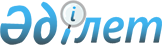 "2012 жылы қоғамдық жұмыстарды ұйымдастыру туралы" 2011 жылғы 28 желтоқсандағы № 1512 қаулыға өзгерістер мен толықтырулар енгізу туралы
					
			Күшін жойған
			
			
		
					Шығыс Қазақстан облысы Семей қаласының әкімдігінің 2012 жылғы 02 наурыздағы N 211 қаулысы. Шығыс Қазақстан облысы Әділет департаментінің Семей қаласындағы Әділет басқармасында 2012 жылғы 9 сәуірде N 5-2-160 тіркелді. Күші жойылды - Шығыс Қазақстан облысы Семей қаласы әкімдігінің 2012 жылғы 10 желтоқсандағы N 1742 қаулысымен

      Ескерту. Күші жойылды - Шығыс Қазақстан облысы Семей қаласы әкімдігінің 2012.12.10 N 1742 қаулысымен (ресми жарияланғанынан кейін он күнтізбелік күн өткен соң қолданысқа енгізіледі).

      

      «Қазақстан Республикасындағы жергілікті мемлекеттік басқару және өзін-өзі басқару туралы» Қазақстан Республикасының 2001 жылғы 23 қаңтардағы Заңының 31-бабы 1-тармағы 13) тармақшасы және «Халықты жұмыспен қамту туралы» Қазақстан Республикасының 2001 жылғы 23 қаңтардағы Заңының 20-бабы, «Халықты жұмыспен қамту туралы» Қазақстан Республикасы Заңын іске асыру жөніндегі шаралар туралы» Қазақстан Республикасы Үкіметінің 2001 жылғы 19 маусымдағы № 836 қаулысымен бекітілген қоғамдық жұмыстарды ұйымдастыру және қаржыландыру қағидалары негізінде, халықтың жұмысқа орналасуда қиындықтарды бастан кешіп жүрген топтарын уақытша жұмыспен қамту және қолдау мақсатында, Семей қаласының әкімдігі ҚАУЛЫ ЕТЕДІ:



      1. «2012 жылы қоғамдық жұмыстарды ұйымдастыру туралы» қала әкімдігінің 2011 жылғы 28 желтоқсандағы № 1512 қаулысына (нормативтік құқықтық актілердің мемлекеттік тізілімінде 2012 жылғы 23 қаңтарда № 5-2-153 тіркелген, «Семей таңы» және «Вести Семей» газеттерінің 2012 жылғы 3 ақпандағы № 10 санында жарияланған) мынадай өзгерістер мен толықтырулар енгізілсін:

      қосымша қосымшаға сәйкес жаңа редакцияда жазылсын.



      2. Қаулының атқарылуын бақылау қала әкімінің орынбасары З. Р. Исабаеваға жүктелсін.



      3. Осы қаулы алғашқы ресми жарияланғанынан кейін он күнтізбелік күн өткен соң қолданысқа енгізіледі.

      

      

      Семей қаласының әкімі                              А. Кәрімов

      Қала әкімдігінің

      2012 жылғы 02 наурыздағы

      № 211 қаулысына қосымша 

      2012 жылы қоғамдық жұмыстарды ұйымдастыру үшін жұмыс орындарын беруші ұйымдар, кәсіпорындар, мекемелер тізбесі, қоғамдық жұмыстардың түрлері, көлемі, қатысушыларды қаржыландыру көздері 



      Қоғамдық жұмыстардың нақты шарты:



      Жұмыс аптасының ұзақтығы 5 күнді құрайды, екі демалыс күн беріледі, сегіз сағаттық жұмыс күні, түскі үзіліс 1 сағат, жұмыстың шарттарынан туындайтын жұмыс уақытын ұйымдастырудың икемді түрлері қолданылады, жұмыссыздардың еңбегін төлеу орындалатын жұмыстың санына, сапасына және күрделілігіне байланысты жұмыссыздың жеке шотына аудару жолымен жүзеге асырылады; еңбекті қорғау және қауіпсіздік техникасы бойынша нұсқаулық, арнайы киіммен, құрал-жабдықтармен қамтамасыз ету, уақытша жұмысқа жарамсыздық бойынша әлеуметтік жәрдемақы төлеу, денсаулыққа мертігу немесе басқа зақымдану салдарынан келтірілген зияндардың орнын толтыру, зейнетақы және әлеуметтік ақша аударулар Қазақстан Республикасының заңнамасына сәйкес жүргізіледі. Қызметкерлердің жекелеген санаттары үшін (кәмелетке толмаған балалары бар әйелдер, көп балалы аналар, мүгедектер, он сегіз жасқа толмаған адамдар) қоғамдық жұмыстардың шарттары сай келген санаттың еңбек шарттарының ерекшеліктерін ескерумен анықталады және Қазақстан Республикасының еңбек заңнамасына сәйкес қызметкерлер мен жұмыс берушілер арасында жасалатын еңбек шарттарымен көзделеді.

      

      

      Аппарат басшысының

      міндетін атқарушы                                     Б. Мусин
					© 2012. Қазақстан Республикасы Әділет министрлігінің «Қазақстан Республикасының Заңнама және құқықтық ақпарат институты» ШЖҚ РМК
				Р/с

№Жұмыс берушінің атауларыҚоғамдық жұмыстардың түрлеріҚоғамдық жұмыстардың көлемдеріЖұмыс орындарының саныҚаржыландыру көзі1234561.«Семей қаласының тұрғын үй коммуналдық шаруашылық, жолаушылар көлігі және автомобиль жолдары бөлімі» мемлекеттік мекемесімұрағатқа өткізу үшін құжаттарды әзірлеуге көмектесу; ағымдағы құжаттармен жұмыс;

қаланы көгалдандыру және көркейту25-35 құжат

120000 шаршы метр15жергілікті бюджет2.«Семей қаласының ауыл шаруашылығы және ветеринария бөлімі» мемлекеттік мекемесімұрағатқа өткізу үшін құжаттарды әзірлеуге көмектесу; ағымдағы құжаттармен жұмыс25-35 құжат8жергілікті бюджет3.«Теплокоммунэнерго» мемлекеттік коммуналдық кәсіпорны (келісім бойынша)ағымдағы кұжаттармен жұмысқа көмектесу30-35 құжат20жергілікті бюджет4.«ШҚО Семей қаласы әкімінің аппараты» мемлекеттік мекемесіағымдағы және мұрағат құжаттарымен жұмысқа көмектесу40-50 құжат25жергілікті бюджет5.«Семей қаласының Әділет басқармасы» мемлекеттік мекемесі (келісім бойынша)халықты құжаттандыру бойынша техникалық жұмыстарды жүргізуге көмектесу700 құжат35жергілікті бюджет6.«ШҚО Семей қаласының мәдениет және тілдерді дамыту бөлімі» мемлекеттік мекемесіағымдағы құжаттармен жұмысқа көмектесу10-12 құжат4жергілікті бюджет7.«Семей қаласының білім, дене шынықтыру және спорт бөлімі» мемлекеттік мекемесіағымдағы құжаттармен жұмысқа көмектесу12-15 құжат10жергілікті бюджет8.«Семей қаласының сәулет және қала құрылысы бөлімі» мемлекеттік мекемесіағымдағы құжаттармен жұмысқа көмектесу18-20 құжат8жергілікті бюджет9.Зейнетақы төлеу жөніндегі мемлекеттік орталықтың ШҚО филиалы Семей қалалық бөлімшесі (келісім бойынша)зейнетақы істерімен жұмысқа көмектесу; мұрағат құжаттарымен жұмыс42000 зейнетақы ісі;

200-300 құжат30жергілікті бюджет10.«ШҚО-ның қазіргі заман тарихын құжаттандыру орталығы» мемлекеттік мекемесі (келісім бойынша)мұрағат құжаттармен жұмысқа көмектесу35-40 құжат15жергілікті бюджет11.“Семей қаласының қорғаныс істері жөніндегі баскармасы” мемлекеттік мекемесі (келісім бойынша)шақырылғандардың жеке істерін; есептік-қызметтік карталарын, шақыру құжаттарын ресімдеу бойынша жұмысқа көмектесу; мұрағат және ағымдағы құжаттармен жұмыс50 іс;

20 құжат12жергілікті бюджет12.“Семей қаласының төтенше жағдайлар басқармасы” мемлекеттік мекемесі (келісім бойынша)үй-жайларды жиыстыру120 шаршы метр4жергілікті бюджет13.«Семей қаласы бойынша салық басқармасы» мемлекеттік мекемесі (келісім бойынша)салық хабарламаларын тіркеуге, оларды салық төлеушілердің мекенжайлары бойынша жеткізуге көмектесу; оларды рәсімдеуге көмектесу; ағымдағы құжаттармен жұмысқа көмектесу; аумақты жиыстыру; үй-жайларды жиыстыру10000 хабарлама; 200 шаршы метр;

300 шаршы метр12жергілікті бюджет14.«Семей қаласының әкімшілік соты» мемлекеттік мекемесі (келісім бойынша)мұрағат құжаттармен жұмысқа көмектесу; аумақты көркейту20-25 құжат;

200 шаршы метр8жергілікті бюджет15.Семей қаласының № 2 соты» мемлекеттік мекемесі (келісім бойынша)мұрағат құжаттарымен жұмысқа көмектесу; аумақты жиыстыру; үй-жайларды жиыстыру20-25 құжат;

200 шаршы метр;

250 шаршы метр8жергілікті бюджет16.«Семей қаласының ішкі істер басқармасы» мемлекеттік мекемесінің ведомстволық қарасты бөлімдері (келісім бойынша)ағымдағы құжаттармен жұмысқа көмектесу; аумақты жиыстыру, үй-жайларды жиыстыру50-55 құжат;

1,5 гектар;

1500 шаршы метр25жергілікті бюджет17.«Семей қалалық соты» мемлекеттік мекемесі (келісім бойынша)мұрағат құжаттармен жұмысқа көмектесу; аумақты жиыстыру; үй-жайларды жиыстыру15-20 құжат;

500 шаршы метр;

300 шаршы метр4жергілікті бюджет18.Семей өңірі бойынша қаржы полициясы басқармасы (келісім бойынша)мұрағат құжаттармен жұмысқа көмектесу; аумақты жиыстыру; үй-жайларды жиыстыру10-15 құжат;

300 шаршы метр;

400 шаршы метр4жергілікті бюджет19.«Семей қаласының статистика басқармасы» мемлекеттік мекемесі (келісім бойынша)ағымдағы құжаттармен жұмысқа көмектесу30-40 құжат12жергілікті бюджет20.«Өрт сөндіру және авариялық құтқару жұмыстары қызметі» мемлекеттік мекемесі, Семей қалалық № 2 өртке қарсы қызмет жасағы (келісім бойынша)үй-жайларды жиыстыру800 шаршы метр12жергілікті бюджет21.«Семей қалалық қазынашылық басқармасы» мемлекеттік мекемесі (келісім бойынша)ағымдағы және мұрағат құжаттармен жұмысқа көмектесу; аумақтарды көркейту және көгалдандыру20-25 құжат;

300 шаршы метр8жергілікті бюджет22.«Семей қаласының ішкі саясат бөлімі» мемлекеттік мекемесімұрағат және ағымдағы құжаттармен жұмысқа көмектесу;

қалалық іс-шараларды ұйымдастыруға көмектесу15-20 құжат;

қалада өтетін шараларға сәйкес барлық мерекелер8жергілікті бюджет23.«Семей қаласының белгілі тұрағы және құжаттары жоқ адамдарды әлеуметтік бейімдеу орталығы» мемлекеттік мекемесі (келісім бойынша)ағымдағы құжаттармен жұмысқа көмектесу;

аумақты экологиялық сауықтыру және жиыстыру;

үй-жайларды жиыстыру, жөндеу жұмыстары25-30 құжат;

250 шаршы метр;

600 шаршы метр20жергілікті бюджет24.«ШҚО бойынша жылжымайтын мүлік жөніндегі орталығы» республикалық мемлекеттік қазыналық кәсіпорынның Семей филиалы (келісім бойынша)мұрағат және ағымдағы құжаттармен жұмысқа көмектесу20-25 құжат8жергілікті бюджет25.ШҚО Ішкі істер департаменті жол полициясының № 2 жеке батальоны (келісім бойынша)мұрағат және ағымдағы құжаттармен жұмысқа көмектесу;

үй-жайларды жиыстыру20-25 құжат;

250 шаршы метр8жергілікті бюджет26.«Семей қаласының прокуратурасы» мемлекеттік мекемесі (келісім бойынша)ағымдағы және мұрағат құжаттармен жұмысқа көмектесу; аумақты көркейту20-25 құжат;

250 шаршы метр8жергілікті бюджет27.«Семей қаласының мүмкіндігі шектеулі балаларға үйден әлеуметтік көмек көрсету орталығы» мемлекеттік мекемесі (келісім бойынша)үй-жайларды жиыстыру;

жөндеу жұмыстары;

аумақты көркейту600 шаршы метр;

200 шаршы метр20жергілікті бюджет28.Білім беру ұйымдары мен мекемелері, соның ішінде балалардың мектепке дейінгі мекемелері (келісім бойынша)үй-жайларды жиыстыру және жөндеу; аумақты көркейту1500 шаршы метр;

10,5 гектар80жергілікті бюджет29.Семей қаласының арнаулы орта білім беретін оқу орындары:

«Педагогикалық колледж»,

«Бухгалтерлік колледж»,

«Құрылыс колледжі» коммуналдық мемлекеттік қазыналық кәсіпорындары (келісім бойынша)

«Қыздар гимназиясы»,

«Жас Ұлан лицейі»,

«Семей қаласының № 9 кәсіптік лицейі» мемлекеттік мекемесі (келісім бойынша)ағымдағы және мұрағат құжаттармен жұмысқа көмектесу;

аумақтарды жиыстыру;

үй-жайларды жиыстыру, жөндеу жұмыстары20-30 құжат;

150 шаршы метр;

400 шаршы метр10жергілікті бюджет30.Облыстық Семей тарихи-өлкетану мұражайы (келісім бойынша)ағымдағы және мұрағат құжаттармен жұмысқа көмектесу; аумақты көркейту10-15 құжат;

200 шаршы метр4жергілікті бюджет31.«Семей қаласының қарттар мен мүгедектерге арналған жалпы үлгідегі медициналык әлеуметтік мекемесі” мемлекеттік мекемесі (келісім бойынша)науқас және егде жастағы адамдарды күту; құжаттармен жұмысқа көмектесу;

үй-жайларды жиыстыру;

аумақтарды көгалдандыру және көркейту15 адам;

25-30 құжат;

600 шаршы метр;

500 шаршы метр12жергілікті бюджет32.«Семей қаласының мемлекеттік санитарлық - эпидемиологиялық қадағалау басқармасы» мемлекеттік мекемесі (келісім бойынша)аумақты көркейту800 шаршы метр8жергілікті бюджет33.Денсаулық сақтау ұйымдары мен мекемелері:

коммуналдық мемлекеттік қазыналық кәсіпорындар «Жедел медициналық жәрдем ауруханасы»,

«Қалалық аурухана»,

«Инфекциялық аурухана»,

«Тері – венерологиялық диспансері»,

«Онкологиялық диспансер»,

«Наркологиялық диспансер»,

«№ 3 перзентхана»,

«№ 2 емхана»,

«№ 4 емхана»,

«№ 3, 5 аралас үлгідегі емхана»,

«№ 3, 9 бастапқы медициналық – санитарлық жәрдем орталығы»,

«Медбикелік күтім және қызыл жарты ай ауруханасы»,

«Бұлақ ауылының Гармония ауылдық амбулаториясы мекемесі» (келісім бойнша)аумақтарды көркейту;

үй-жайларды жиыстыру, жөндеу жұмыстары10,5 гектар

1 500 шаршы метр80жергілікті бюджет34.Білім бөлімінің «Аула клубтары қауымдастығы» коммуналдық мемлекеттік қазыналық кәсіпорны (келісім бойынша)тұрғылықты жері бойынша балалар мен жасөспірімдердің бос уақытын ұйымдастыруға көмектесу20 аула клубтарында40жергілікті бюджет35.ШҚО сот актілерін орындау Департаментінің Семей, Жаңасемей аумактық сот орындаушылар бөлімдері (келісім бойынша)ағымдағы құжаттармен жұмысқа көмектесу25-30 құжат16жергілікті бюджет36.«Семей қаласының экономика және бюджеттік жоспарлау бөлімі» мемлекеттік мекемесімұрағатқа өткізу үшін құжаттарды әзірлеуге көмектесу; ағымдағы құжаттармен жұмысқа көмектесу15-20 құжат;4жергілікті бюджет37.«Семей қаласының жер қатынастары бөлімі» мемлекеттік мекемесімұрағатқа өткізу үшін құжаттарды әзірлеуге көмектесу; ағымдағы құжаттармен жұмысқа көмектесу15-20 құжат;8жергілікті бюджет38.«Семей қаласының орталықтандырылған кітапхана жүйесі» мемлекеттік мекемесі (келісім бойынша)оқырмандарға қызмет көрсетуге, кітап қорларымен жұмыстарға көмектесу; аумақтарды көркейту50-60 адам;

600 шаршы метр4жергілікті бюджет39.“Семей қаласының кәсіпкерлік бөлімі” мемлекеттік мекемесіазық-түлік және азық-түлік емес тауар бағаларының мониторингісін жүргізуге көмектесу; құжаттармен жұмысқа көмектесу60-70 құжат;

30-40 құжат35жергілікті бюджет40.Қазақстан Республикасы ауылшаруашылығы министірлігінің «Жетысу аймақтық ауыл шаруашылық дақылдарының сортын сынау инспектурасы» мемлекеттік мекемесі (келісім бойынша)көкөністерді өсіру жөніндегі маусымдық қысқа мерзімді жұмыстар0,5 гектар12жергілікті бюджет41.«Семей қаласының қаржы бөлімі» мемлекеттік мекемесімұрағатқа өткізу үшін құжаттарды әзірлеуге көмектесу; ағымдағы құжаттармен жұмысқа көмектесу10-12 құжат;4жергілікті бюджет42.«Қалалық достық үйі» коммуналдық мемлекеттік қазыналық кәсіпорыны (келісім бойынша)ағымдағы құжаттармен жұмысқа көмектесу; үй-жайларды жиыстыру, жөндеу жұмыстары10-15 құжат;

80 шаршы метр4жергілікті бюджет43.«Семей қаласының орталық мәдениет және демалыс саябағы» мемлекеттік қазыналық кәсіпорыны (келісім бойынша)аумақтарды көгалдандыру және көркейту2 гектар8жергілікті бюджет44.Жаңасемей өңірінің ауылдық округтері:

Достық,

Жазық,

Жиенәлі,

Знаменка,

Ертіс,

Озерки,

Приречный,

Новобаженово,

Шаған кентіауылдар аумақтарын жиыстыру, көркейту; хат-хабарды жеткізу2,3 гектар

10- 15 құжат120жергілікті бюджет45.«Шульба кентінің әкімі» мемлекеттік мекемесі (келісім бойынша),

«Облыстық балалар үйі» мемлекеттік мекемесі (келісім бойынша),

«Мәдениет үйі» коммуналдық мемлекеттік қазыналық кәсіпорны (келісім бойынша),

«Новобаженово селосының ауылдық клубы» мемлекеттік коммуналдық қазыналық кәсіпорны (келісім бойынша),

«Дәрігерлік амбулатория» (келісім бойынша),

Новобаженово амбулаториясы Гармония (келісім бойынша)хат-хабар жеткізу;

аумақты экологиялық сауықтыру және жиыстыру;

балалар мен жастардың бос уақытын ұйымдастыруға көмектесу10-15 құжат;

1000 шаршы метр;

ауылдық клубта70жергілікті бюджет46.Абыралы өңірінің ауылдық округтері:

Абыралы,

Ақбұлақ,

Айнабұлақ,

Алғабас,

Қараөлең,

Таңат (келісім бойынша)ауылдар аумақтарын жиыстыру, көркейту;

хат-хабарды жеткізу1,9 гектар

10-15 құжат70жергілікті бюджет47.Қоғамдық бірлестіктер: «Жарық» Семей қалалық зағиптар қоғамы»,

«НұрОтан» Халықтық - Демократиялық партиясы,

«Орыс әлеуметтік – мәдени орталығы»,

«Қазақ тілі»,

«Достық құшағы» ұлттық мәдени орталығы»,

«Іңкәр сезім» этностудиясы»,

«Отан сүйгіш оралмандар»,

«Қант диабетімен ауыратын мүгедектер бірлестігі»,

«Полигон балалары»,

«Хоспис» қоғамдық қоры»,

«Тіршілік», «Жанұя орталығы»,

«Әмина» мұсылман әйелдер бірлестігі»,

«Қазақ саңыраулар қоғамы»,

«Әйелдер мен балаларға арналған «Фатима» дағдарыс орталығы» (келісім бойынша)

«Ахау Семей» қазақ мәдени-дәстүр одағы» келісім бойынша),

«Белсенділердің тәуелсіз «Ника» бастамасы»,

«Айша бибі» қалалық қазақ мәдени орталығы»,

«Возрождение» немістер бірлестігі»,

«Қажы» Қазақстандық ассоциациясы», «Оралман студенттердің «Алтай» бірлестігі» (келісім бойынша)құжаттармен жұмысқа көмектесу;

аумақты жиыстыру;

үй-жайларды жиыстыру40-50 құжат

300 шаршы метр

600 шаршы метр60жергілікті бюджет48.Әуесқой бағбаншылардың тұтынушы кооперативтері:

«Мұрат 2»,

«Солнечная долина»,

«Пожарная Согра»,

«Мирный»,

«Левый Восточный»,

«Восточный правый»,

«Орленок 2» (келісім бойынша)саяжай алабына іргелес көшелерді санитарлық тазалау450 гектар100жергілікті бюджетЖиыны:1100
